IntroductionPlanning a trip, want to visit some libraries but not sure where you should goWonder no more! Your colleagues from the IFLA Public Libraries Section are busily compiling the ultimate guide for Librarians 1001 libraries to see before you die. Our online initiative aims to bring together best practice examples of public library buildings and spaces from around the world. It will also include links to relevant websites and other resources.How can you help?We’re asking our friends from around the world to nominate ‘must see’ libraries in their respective countries.  You can nominate a library for a number of reasons – the library building, the location, the innovative programs or the community engagement.What do I have to do?Complete the attached form and email it to the IFLA Public Libraries Section together with a maximum of three images of the Library you’re nominating (contact details are at the end of the form). Complete the form as a text document; please do not send as a PDFWe’re also looking for best practice examples of Library Building websites and guidelines to link to from our site.What’s the deadline?The project was launched in Lyon at the IFLA World Library and Information Congress on 17 August 2014. This was only the beginning.  While we don’t anticipate there will be 1001 libraries for your travel list straight away with a little help from our friends we hope to soon be there.Where do I send it?This completed form should be sent to the IFLA Public Libraries Section Information Coordinator Jan Richards at ifla@orange.nsw.gov.auWe look forward to hearing from you!Marin Morgan-BindonIFLA Public Libraries Section ChairpersonNomination FormName Library and AffiliationAddress and Contact Details*not included on web siteLibrary DescriptionDistinctive Features and detailed descriptionAwards, case studies, further informationPhotographsIn contributing images to 1001 libraries to see before you die you* are confirming: Either that you are the copyright holder of the images or that, if you are not the copyright holder, that you have the permission of the copyright holder to add them to the 1001 libraries to see before you die database.You are also agreeing to their use by the IFLA Public Libraries Section on the Section’s website, blog and Facebook Page as long as that use is not defamatory to your library or authority.You have the right to remove your images at any time, by contacting the IFLA Public Libraries Section.The IFLA Public Libraries Section reserves the right not to publish any images it considers inappropriate.You are also confirming that you have the relevant permission of the parents/guardians of any children in your images.* you = you as an individual, or as a library or library authority. This completed form should be sent to the IFLA Public Libraries Section Information Coordinator Jan Richards at ifla@orange.nsw.gov.au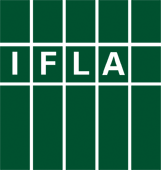 IFLA Public Libraries Section1001 Libraries to see before you dieIFLA Public Libraries Section1001 Libraries to see before you dieName of the Library:Parent Organisation:Street Address:Postal Address: Telephone :
(incl Country code)Web Address:Library EmailContact Person*:Position*:Email*:Type of Library :Central/ Main Library   District Library  Headquarters  Joint use Medium size town libraryMultipurpose  building  Regional Library Small Community Library  Special LibraryPopulation served:Project Type:  Conversion  Extension New Building  RefurbishmentSize (square metres):Date of Completion:Architect:Consider such things as  external and internal design and features, location, partnerships, environmental sustainability, innovation, accessibility, programs and services Include a maximum of three images (each no more2MB ) of the Library you’re nominating. Provide caption  and accreditation information: